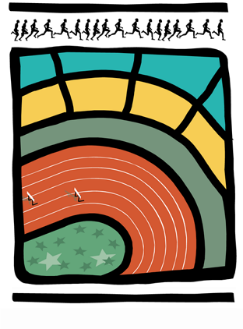 AVIS AUX CERCLES 2016 / N°10LL/Ch. D/30	                                                                                        Bruxelles, le 17 mars 20161.	COMMUNIQUES de LA LBFA1.1.	Assemblée Générale LBFA / samedi 19 mars 20162.	COMMUNIQUES deS CERCLES2.1.	Communiqué du WS – Changement de site internet2.2.	Communiqué du RIAAC – Changements des tenues/équipements2.3.	Communiqué de DS - Compétition BPM de ce samedi 19 mars 20162.4.	Communiqué de l’UAC - Compétition du 9 avril 2016COMMUNIQUES de LA LBFAAssemblée Générale LBFA / samedi 19 mars 2016Pour rappel, en raison de l’organisation de la Coupe de Belgique de football au Stade Roi Baudouin le WE de l'Assemblée Générale, un accord a été conclu entre la LBFA et la fédération de football afin de tenir l’Assemblée Générale au siège de cette fédération.L’adresse du jour : Auditoire de l’Union royale belge  des sociétés de football, avenue Houba de Strooper, 145 – 1020 Bruxelles (à 250m du siège de la LBFA). Le parking sera mis à disposition. L’accueil des délégués de cercles se fera dès 9h30.COMMUNIQUES deS CERCLESCommuniqué du WS – Changement de site internetVeuillez prendre note du nouveau site du WS : http://www.whitestar-athletic.com.Communiqué du RIAAC – Changements des tenues/équipements Veuillez trouver, en pièces jointes, les nouvelles combinaisons du cercle. Ce sont les tenues officielles du RIAAC à partir de cette saison 2015/2016 (ainsi que les singlets/ avis aux cercles 6). Veuillez toutefois noter que les équipements actuels restent valables également (équipement progressif des athlètes du club).Communiqué de DS - Compétition BPM de ce samedi 19 mars 2016 La compétition BPM débutera à 11h00 et non à 10h00 (comme mentionné initialement).L’horaire est disponible via le site de Dour Sports.Communiqué de l’UAC - Compétition du 9 avril 2016 Le 800m Masters est remplacé par un 600m Masters.